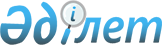 О выделении средств из резерва Правительства Республики КазахстанПостановление Правительства Республики Казахстан от 25 декабря 2003 года N 1320      Правительство Республики Казахстан постановляет: 

      1. Выделить Министерству внутренних дел Республики Казахстан из резерва Правительства Республики Казахстан, предусмотренного в республиканском бюджете на 2003 год на ликвидацию чрезвычайных ситуаций природного и техногенного характера и иные непредвиденные расходы, 1600000 (один миллион шестьсот тысяч) тенге для осуществления единовременных выплат сотрудникам следственно-оперативной группы, занимающимся расследованием уголовного дела N 037103031116 по факту хищения средств республиканского бюджета. 

      2. Министерству финансов Республики Казахстан в установленном законодательством порядке осуществить контроль за целевым использованием указанных денежных средств, выделенных из резерва Правительства Республики Казахстан. 

      3. Настоящее постановление вступает в силу со дня подписания.       Премьер-Министр 

      Республики Казахстан 
					© 2012. РГП на ПХВ «Институт законодательства и правовой информации Республики Казахстан» Министерства юстиции Республики Казахстан
				